Notice d’information relative aux textes conventionnels applicablesPour votre complète information, vous retrouverez dans le tableau ci-dessous la liste des conventions et accords collectifs de branche applicables dans la branche de l'enseignement privé.Vous retrouverez également dans cette liste les accords conclus au sein de notre établissement.Vous pouvez consulter ces accords (lieu de consultation) :Modalités de consultation : A noter que cette « notice » doit être remise à chaque salarié lors de l’embauche, en application de l’article 2.2 de la section 9 du chapitre 2 de la convention collective de l’enseignement privé non lucratif IDCC n°3218 (CCEPNL).ThématiqueDénominationBranche ou InterbranchesConvention collectiveConvention Collective de l’enseignement privé non lucratif IDCC n°3218 (CCEPNL)Branche ou InterbranchesDurée du travail Accord relatif à la réduction de la durée effective et à l’aménagement du temps de travail dans l’enseignement privé sous contrat du 15 juin 1999 modifié le 31 janvier 2007Branche ou InterbranchesDurée du travail Accord de branche relatif au travail de nuit dans l’enseignement privé sous contrat du 2 juillet 2002 révisé le 31 janvier 2007Branche ou InterbranchesDurée du travail Accord de branche sur les équivalences de nuit dans l’enseignement privé sous contrat du 31 janvier 2007Branche ou InterbranchesDurée du travail Accord sur le temps partiel du 18 octobre 2013 révisé le 10 mars 2015Branche ou InterbranchesFormation professionnelle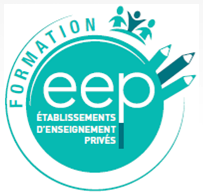 Accord interbranches sur l’emploi et la formation professionnelle dans les établissements d’’enseignement privé du 3 novembre 2015Branche ou InterbranchesFormation professionnelleAccord relatif à la désignation d'un OPCA par la branche des établissements d'enseignement privé sous contrat du 27 juin 2011Branche ou InterbranchesFormation professionnelleCQP éducateur de vie scolaireaccord de création du 5 juin 2014accord sur la classification du 25 février 2014Branche ou InterbranchesFormation professionnelleCQP coordinateur de vie scolaireaccord de création du 2 juin 2015accord sur la classification du 18 novembre 2014Branche ou InterbranchesFormation professionnelleTitre « d’expert en organisation des établissements éducatifs et scolaires et ou de formation »accord déterminant le niveau de classification du 18 novembre 2014Branche ou InterbranchesProtection sociale 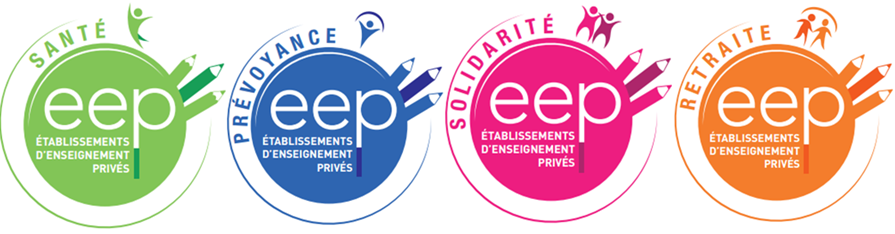 Accords collectifs relatifs aux régimes de prévoyance des personnels non cadres et cadres rémunérés par les établissements d’enseignement privé sous contrat du 2 octobre 2013 (révisés par le protocole d’accord du 26 juin 2014)Branche ou InterbranchesProtection sociale Accord paritaire portant sur l’affiliation des salariés aux régimes de retraite et de prévoyance des cadres et assimilés du 27 juin 2013Branche ou InterbranchesProtection sociale Accord de création du régime EEP Santé du 18 juin 2015Branche ou InterbranchesProtection sociale Accord de recommandation d’assureurs / régime EEP Santé du 18 juin 2015Branche ou InterbranchesProtection sociale Accord paritaire concernant le relèvement du taux de cotisation de retraite complémentaire ARRCO pour les personnels des établissements privés accomplissant des tâches directement rémunérées par l’employeur privé du 13 décembre 1991Branche ou InterbranchesRémunération Accord salarial du 7 juillet 2015 relatif au versement d’une indemnité de 1% Branche ou InterbranchesRémunération Accord salarial faisant suite à la négociation obligatoire sur les salaires du 9 juillet 2015Branche ou InterbranchesRémunération Rappels des valeurs du point PSAEE et SEP en annexeBranche ou InterbranchesDialogue social Accord sur le droit syndical et le dialogue social du 7 juillet 2015Accords d’entrepriseAccords d’entreprise